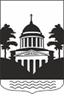 Российская ФедерацияНовгородская область  Любытинский  район СОВЕТ ДЕПУТАТОВ ЛЮБЫТИНСКОГОСЕЛЬСКОГО ПОСЕЛЕНИЯРЕШЕНИЕот 26.11.2021 №58р.п.Любытино	В соответствии с частью 11 статьи 3 Федерального закона от 7 февраля 2011 года № 6-ФЗ  «Об общих принципах организации и деятельности контрольно-счетных органов субъектов Российской Федерации и муниципальных образований» 	Совет депутатов сельского поселения РЕШИЛ:	1. Заключить  соглашение о передаче Контрольно–счетной палате Любытинского муниципального района следующих полномочий по осуществлению внешнего муниципального финансового контроля контрольно-счетной комиссии Любытинского сельского поселения на 2022 год:	1) контроль за исполнением бюджета Любытинского сельского поселения (далее - сельское поселение);	2)  экспертиза проектов бюджета сельского поселения;	3) внешняя проверка годового отчета  об исполнении бюджета сельского поселения;	4) организация и осуществление контроля за законностью, результативностью (эффективностью и экономностью) использования средств бюджета сельского поселения, а также средств получаемых бюджетом   сельского поселения из иных источников, предусмотренных законодательством Российской Федерации;	5) контроль за соблюдением установленного порядка управления и распоряжения имуществом, находящимся в муниципальной собственности, в том числе охраняемыми результатами интеллектуальной деятельности и средствами индивидуализации, принадлежащими сельскому поселению;	6) оценка эффективности предоставления налоговых и иных льгот и преимуществ, бюджетных кредитов за счет средств бюджета сельского поселения, а также оценка законности предоставления муниципальных гарантий и поручительств или обеспечения исполнения обязательств другими способами по сделкам, совершаемым юридическими лицами и индивидуальными предпринимателями за счет средств бюджета сельского поселения и имущества, находящегося в муниципальной собственности;7) финансово-экономическая экспертиза проектов муниципальных правовых актов (включая обоснованность финансово-экономических обоснований) в части, касающейся расходных обязательств сельского поселения, а также муниципальных программ;	8) анализ бюджетного процесса в  сельском поселении и подготовка предложений, направленных на его совершенствование;	9) подготовка информации о ходе исполнения бюджета сельского поселения, о результатах проведенных контрольных и экспертно-аналитических мероприятий и представление такой информации в Совет депутатов сельского поселения и Главе  сельского поселения;	10) участие в пределах полномочий в мероприятиях, направленных на противодействие коррупции;	11) иные полномочия в сфере внешнего муниципального финансового контроля, установленные федеральными законами, законами субъекта Российской  Федерации, уставом и нормативными правовыми актами Совета депутатов сельского поселения.	2.  Главе Любытинского сельского поселения подписать Соглашение о передаче полномочий, указанных в пункте 1 настоящего решения.	3. В решении о бюджете Любытинского сельского поселения на 2022 год и плановый период  2023  и  2024 годов предусмотреть отдельной строкой объем субвенции, необходимый для осуществления полномочий, указанных в пункте 1 настоящего решения, рассчитанный в установленном порядке.	4. Настоящее решение вступает в силу с 1 января 2022  года.5. Опубликовать настоящее решение  в бюллетене «Официальный вестник поселения» и разместить на официальном сайте Администрации Любытинского муниципального района в информационно-телекоммуникационной сети «Интернет».     Глава    сельского поселения                                А.Н.Миронов                                 О заключении соглашения о передаче  полномочий по осуществлению внешнего муниципального финансового контроля  на 2022 год